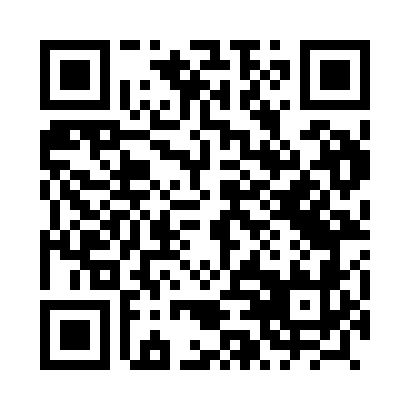 Prayer times for Sobolewo, PolandWed 1 May 2024 - Fri 31 May 2024High Latitude Method: Angle Based RulePrayer Calculation Method: Muslim World LeagueAsar Calculation Method: HanafiPrayer times provided by https://www.salahtimes.comDateDayFajrSunriseDhuhrAsrMaghribIsha1Wed2:395:2012:505:598:2210:502Thu2:385:1812:506:008:2410:543Fri2:375:1612:506:018:2510:564Sat2:365:1412:506:028:2710:565Sun2:355:1212:506:038:2910:576Mon2:345:1012:506:048:3010:587Tue2:345:0912:506:058:3210:588Wed2:335:0712:506:068:3410:599Thu2:325:0512:506:078:3611:0010Fri2:315:0312:506:088:3711:0111Sat2:315:0112:506:098:3911:0112Sun2:305:0012:506:108:4011:0213Mon2:294:5812:506:118:4211:0314Tue2:294:5712:506:128:4411:0315Wed2:284:5512:506:138:4511:0416Thu2:274:5312:506:148:4711:0517Fri2:274:5212:506:158:4811:0518Sat2:264:5012:506:168:5011:0619Sun2:264:4912:506:178:5211:0720Mon2:254:4812:506:188:5311:0721Tue2:254:4612:506:198:5511:0822Wed2:244:4512:506:198:5611:0923Thu2:244:4412:506:208:5711:0924Fri2:234:4212:506:218:5911:1025Sat2:234:4112:506:229:0011:1126Sun2:224:4012:506:239:0211:1127Mon2:224:3912:516:249:0311:1228Tue2:224:3812:516:249:0411:1329Wed2:214:3712:516:259:0511:1330Thu2:214:3612:516:269:0711:1431Fri2:214:3512:516:269:0811:15